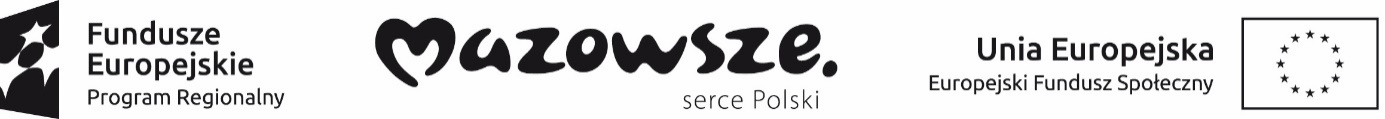 Start – up Przedsiębiorczości SpołecznejFormularz zgłoszeniowy organizacjiWysyłając zgłoszenie organizacji do udziału w procesie rozwojowo – edukacyjnym „Start – up Przedsiębiorczości Społecznej” oświadczam, że:Jestem uprawniony/a do reprezentowania zgłoszonej organizacji;Zgłaszana organizacja nie ma zarejestrowanej działalności gospodarczej ani nie prowadzi działalności odpłatnej statutowej;Zapoznałam/em się z dokumentami związanymi z uczestnictwem w procesie oraz w projekcie „Warszawski Ośrodek Wsparcia Ekonomii Społecznej” lub „Lokalny Ośrodek Wsparcia Ekonomii Społecznej” (w zależności od powiatu);Mam świadomość, że warunkiem wzięcia udziału w procesie jest przystąpienie do projektu „Warszawski Ośrodek Wsparcia Ekonomii Społecznej” lub „Lokalny Ośrodek Wsparcia Ekonomii Społecznej” (w zależności od powiatu) i wypełnienie związanych z tym dokumentów;W przypadku zakwalifikowania organizacji do udziału w procesie, weźmie w nim udział co najmniej jedna osoba z Zarządu organizacji.Data zgłoszenia: ……………………………..……………………………………Podpis osoby uprawnionej do reprezentowana organizacjiNazwa organizacjiNumer NIPAdres e-mail organizacji do kontaktuTelefon organizacji do kontaktuPowiat, gdzie zarejestrowana jest organizacja_ m.st. Warszawa_ żyrardowski, sochaczewski, grójeckiAdres strony www lub innego „miejsca”, gdzie dowiemy się więcej o Waszych działaniach, lub krótka informacjaOpisz w kilku zdaniach, co chcielibyście zrobić w ramach działalności ekonomicznej